Class of 2018 Calendar of EventsEach class at LCCTC has a Facebook page that will announce various reminders and upcoming events.  Many of our students are already utilizing the pages.  We would like to invite the parents/guardians to join as well.  The page is managed by the advisors to the classes and no information can be posted without approval by the admin to the page unless you are responding to a post already made.  We try to maintain a positive outlook here and do not allow any bullying or negative comments to be posted.  Any negative or derogatory postings will be deleted and will result in the removal of the person from the page.  It may also result in being reported to the school administration for disciplinary action if needed.The class page is:  LCCTC Class of 2018, March 5-28, 2018 Prom tickets on sale.  LCCTC Senior ticket is free.  Guest of Senior, unless it        is another LCCTC Senior must be paid for.  The cost per ticket is $50.         Price increase from April 3-13, 2018 ticket cost is $60April: Cedar Point tickets on sale approximate cost  $50           Includes admission into the park and a drink all day wrist pass.           Cost of Coach bus covered by the class of 2018April:  Senior Banquet tickets on sale limit of 2 guests per senior.  Seniors are free. Guest ticket  $20/ ticket.  Reservations must be made in advance to reserve a spot and ensure enough food.April 21:  Senior photos due for inclusion in yearbook.  Photos must be portrait and emailed to lcctcyearbook@gmail.comPlease include the name of senior in the subject line of the email. Please feel free to share this with any photographer that you may be using.April 25 & 26: Exit interviews   Times to be determinedApril 27:  Prom:              Through the Looking Glass         The New Englander        3009 Wilmington Rd, New Castle, PA 16105			        6:30 PM – 10:30 PM, dinner and DJ	     Promenade:      LCCTC café, 5:30 PM (optional)May 24: Senior Banquet                 LCCTC Café  $20 per ticket, limit 2 guests per senior.  Seniors eat free.                 Please make reservations to reserve your spot.  All seniors planning to attend must                sign up so that accurate food counts are given.May: Cap and Gown photos   Date to Be determinedJune 1:  Senior Trip:  Cedar Point, One Cedar Point Drive, Sandusky Ohio 44870	    Leave LCCTC @ 8:30 AM	    Leave Cedar Point @ 9:00 PMJune 4:   MANDATORY: Senior Meeting  at LCCTC 9:00 AM			      Distribution of Cap and Gowns       Senior Breakfast:  Cost: Free Seniors attend only. LCCTC cafeJune 5:  Graduation Practice  MANDATORY  at New Castle High School  9:00 AM   	      June 6: Baccalaureate  6:30 PM   	Place: to be determined                Cost: Free   All are welcome.  Refreshments to follow.  What is Baccalaureate?  This is a church service, in which the class can gather   one last time, for inspirational speeches delivered by various pastors, priests and   ministers in the NC area.  This is not a mandatory event, but is encouraged and   enjoyed by all who attend.  Refreshments to follow. June 7: Graduation 7:00 PM   Graduates arrive by 5:45 PM	  New Castle High School, 300 E Lincoln Ave, New Castle, PA 16101              Number of Tickets for Graduation = 7 per graduate.  All attendees                 must have a ticket in order to attend.  No extra tickets are available through the school.                 If you need more, please see a classmate.				  Class Colors:  Black and Teal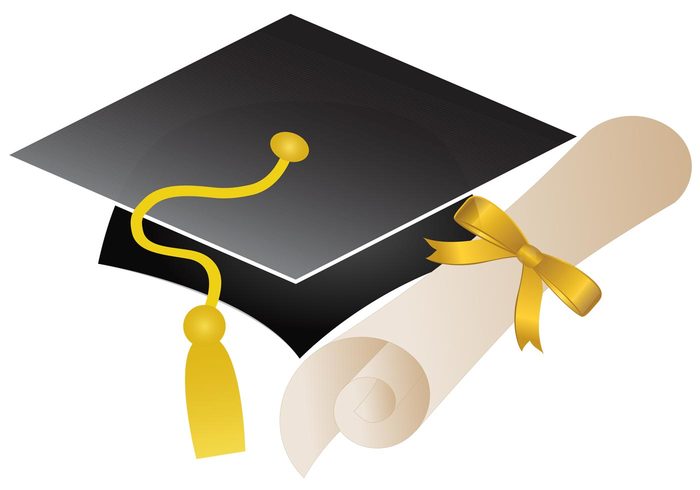 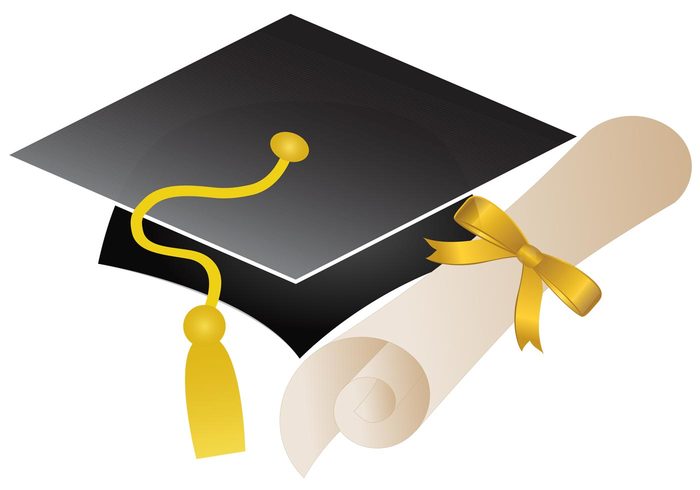 				  Class Flower:  Red Rose				  Class song: Good Riddance by Green Day	  